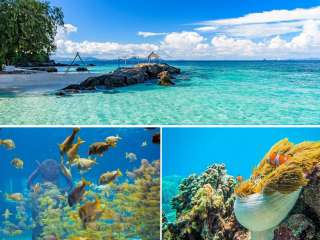 Phuket Coral Island Tour by Speedboat
(Adult 1,300.- Baht / Person Child1,100.- Baht / Person)Coral Island, known locally as Koh Hae, is a beautiful getaway destination located three kilometers southeast of Phuket. The island features two main beaches, Long Beach and Banana Beach.
It's not called Coral Island for nothing; the snorkeling off Banana Beach is thrilling and if you go out far enough from Long Beach you will also have a lot to discover, at its impressive coral reef.Itinerary08.00-09.00  a.m.   Pick up from hotel and transfer to Chalong pier.09.30           a.m.  Departure from Chalong Pier to Coral Island (Koh Hey)09.45-11.30  a.m.  Arrival at Coral Island ( Koh Hey )Enjoy the white sandy beach & turquoise water  or you can partake in various sea activities such as Seawalking, Diving, Parasailing  and Banana Boat.11.30 a.m. - 01.00 p.m. As part of the tour, enjoy our very tasty Thailand's famous cuisine at Hey Restaurant.01.00 - 03.00  p.m.  Take your leisure time left through relaxing on the beach or do some sea activities.03.00   p.m.  Departure from Coral Island (Koh Hey) to Chalong Pier and return back to hotel.Tour Price includedRound trip transferLunchBeach ChairLife jacketMask and snorkelEnglish Speaking GuideLife insurancePrice exclude : Personal ExpenseService charge 3.5% for paying by credit card charge*PRICE AND ITINERARY ARE SUBJECT TO CHANGE WITHOUT PRIOR NOTICE*